 Cornus alba (Chine)		15.00 €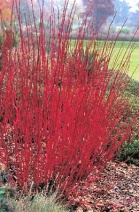 Bois brun rougeâtre, bel effet hivernal, fleurs blanches. Cornus alba ‘Atrosanguinea’ (Chine, Corée)	15.00 €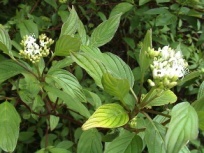 Bois rouge plus vif. Cornus alba ‘Gouchaltii’ (Chine, Corée)	15.00 €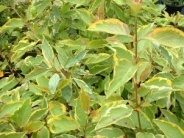 Feuilles panachées de jaune. Cornus alba ‘Sibirica’ (Chine, Corée)	15.50 €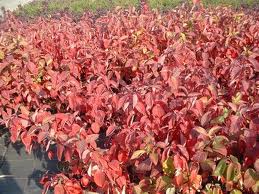 Bois rouge brillant, feuillage rouge en automne.      Cornus alba ‘Variegata’ (Chine, Japon)	15.50 €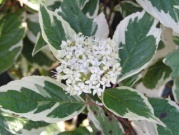 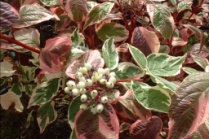 Bois rouge, feuillage panaché de blanc, fruits blancs. Cornus alternifolia ‘Argentea’ (USA)	37.00 € à 60.00 €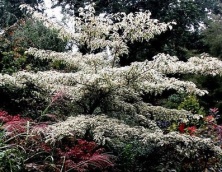 Magnifique plante formant un buisson étagé très dense au petit feuillage panaché argenté. Cornus amomum (USA)	16.50 €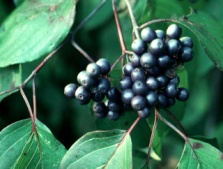 Port large et assez rond, fleurs en corymbes terminales beiges en juin suivies de petits fruits bleus. Cornus baileyi		16.50 €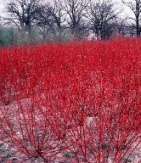 Branches rouges marron, fleurs blanches, fruits bleus.        Cornus canadensis (USA, Asie)	15.00 €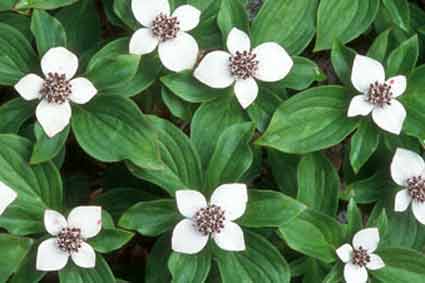 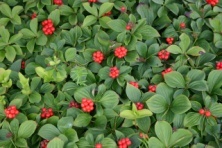 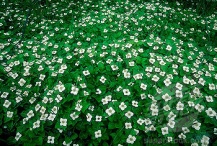 Tapissant, fruits rouges, terre humide semi-ombrage. Cornus controversa (Chine, Japon)	45.00 € à 75.00 €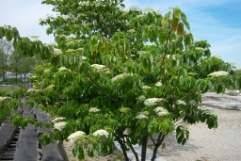 Cornouiller aux branches horizontales et étagées le long du tronc, floraison printanière blanche, en cyme plate, cultiver en sol frais.      Cornus controversa ‘Variegata’ (Chine, Japon)	48.00 € à 85.00 €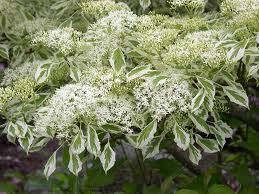 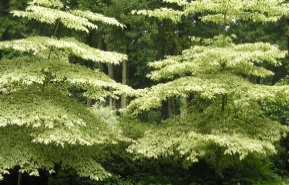 Superbe plante au port étagé, feuillage panaché de blanc. Cornus controversa ‘Marginata Nord’	48.00 € à 85.00 €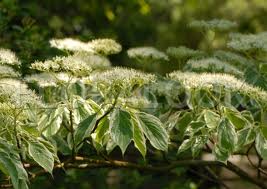 Marginé de blanc, très lumineux.         Cornus X ‘Eddie's white wonder’	35.00 € à 85.00 €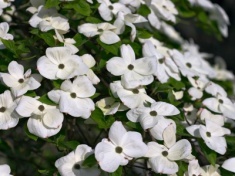 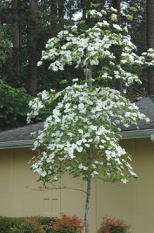 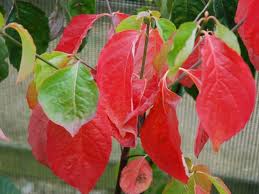 Petit arbre, fleurs blanches au printemps, feuillage brun rouge à l’automne.      Cornus florida (USA)	35.00 € à 85.00 €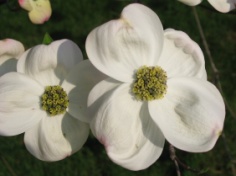 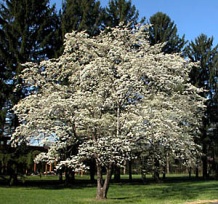 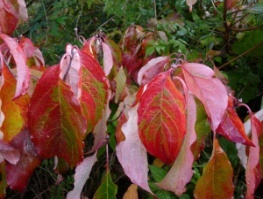 Cornouiller à grandes bractées blanches en avril mai, cultiver en sol frais. Cornus florida ‘Cherokee Chief’ (USA)	38.00 € à 85.00 €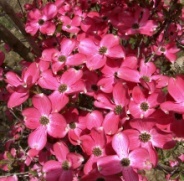 Fleurs rose rouge profond.        Cornus florida ‘Cherokee Daybreak’ (USA) 38.00 € à 85.00 €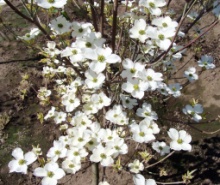 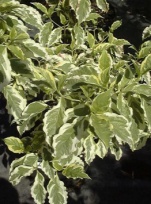 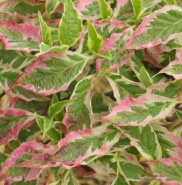 Bractées blanches, feuilles panachées de blanc.     Cornus florida ‘Cherokee Princess’ (USA)	38.00 € à 85.00 €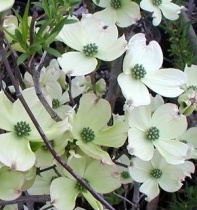 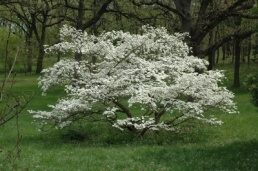 Remarquable arbuste à grande végétation, abondante floraison blanche.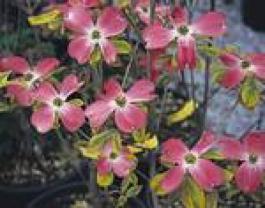 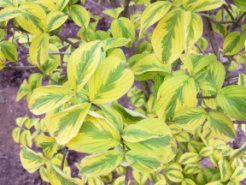 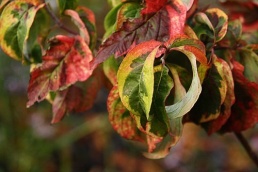 Cornus florida ‘Cherokee Sunset’ (USA)	38.00 € à 85.00 €Feuillage panaché, fleurs rose rouge, vigoureux.     Cornus florida ‘Cloud Nine’ (USA)	38.00 € à 85.00 €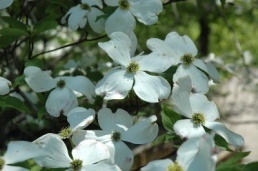 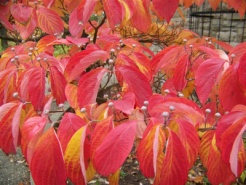 Très grosses fleurs blanches très florifères.     Cornus florida ‘First Lady’ (USA)	38.00 € à 85.00 €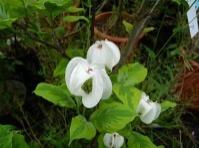 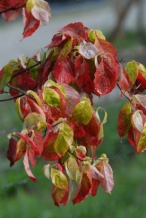 Fleurs blanches, feuilles marginées de jaune devenant à l’automne orange et rouge. Cornus florida ‘Pluribracteata’(USA)	38.00 € à 85.00 €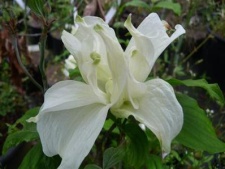 Multitude de petites fleurs blanches doubles, en mai, feuillage rouge à l’automne.     Cornus florida ‘Rainbow’ (USA)    38.00 € à 85.00 €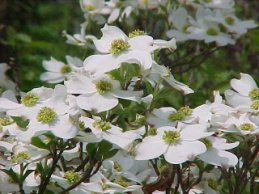 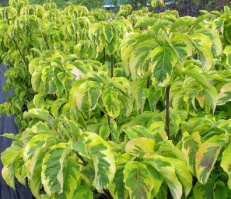 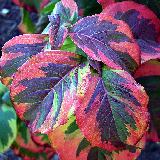 Feuillage panaché de jaune, floraison blanche. Cornus florida ‘Red Giant’ (USA)	38.00 € à 85.00 €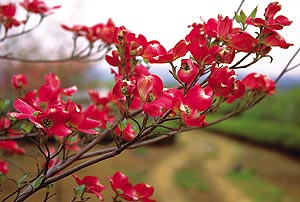 Grandes bractées rose vif.       *Cornus florida rubra (USA)38.00 € à 85.00 €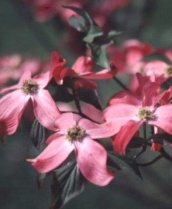 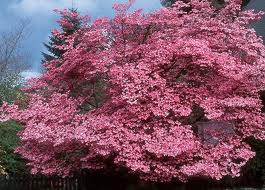 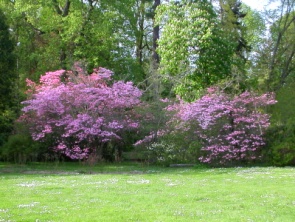 Grandes fleurs roses, très beau à l'automne.     Cornus kousa (Corée, Japon)	37.00 € à 75.00 €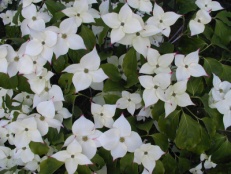 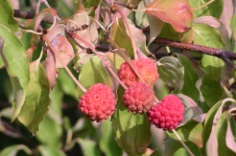 Petit arbre à port étagé, fleurs blanc crème en juin, fruits roses faisant penser à des fraises, coloris d’automne écarlate bronze. Cornus kousa ‘Chine Girl’ (Corée, Japon)	37.00 € à 75.00 €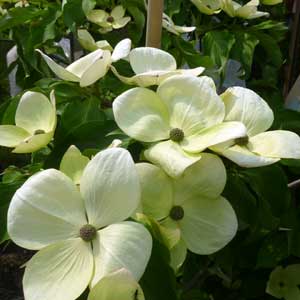 Grandes fleurs blanches, feuilles rouges à l'automne. Cornus kousa chinensis (Chine)	37.00 € à 75.00 €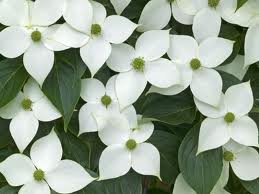 Grandes fleurs blanches plus grosses, en été, belle coloration automnale du feuillage. Cornus kousa ‘Gold star’ (Japon)	37.00 € à 75.00 €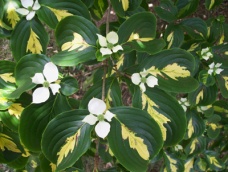 Feuillage panaché doré, puis cuivré, fleurs blanches. Cornus kousa ‘Milky Way’ 	35.00 € à 75.00 €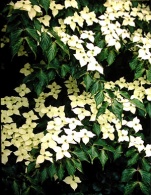 Vigoureux, grandes fleurs blanches, grandes feuilles. Cornus kousa ‘Santomi’ (Japon)	35.00 € à 75.00 €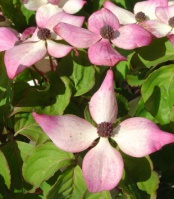 Bractées rose profond en juin, feuillage d’automne très coloré. Cornus macrophylla (Chine, Japon)	35.00 €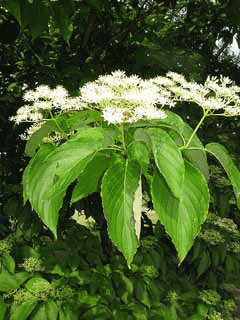 Très beau spécimen à grandes feuilles vernissées vert foncé, fleurs crème en juillet-août, fruits bleus noirs.    Cornus mas (Europe, Asie)	35.00 € à 50.00 €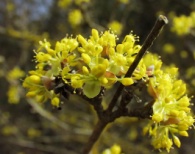 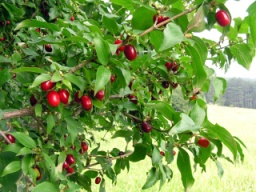 Fleurs jaunes en hiver, très beaux coloris de feuilles en automne, fruits rouges. Cornus mas ‘Argentea’ (Europe, Asie)	45.00 €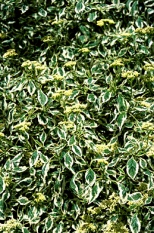 Feuilles marginées de blanc. Cornus mas ‘Aurea’ (Europe, Asie)	45.00 €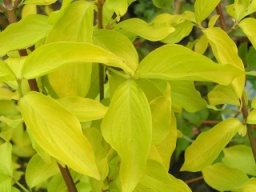 Grand arbuste de forme érigée, Feuilles marginées dorées, fleurs jaunes. Cornus mas ‘Aurea Elegantissima’ (Europe, Asie)	45.00 €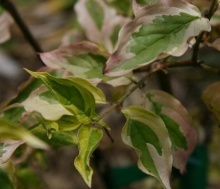 Feuilles panachées de rose et jaune.Cornus mas ‘Variegata’ (Europe, Asie)	45.00 €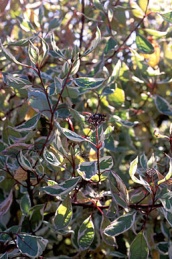 Port étroit, petites fleurs jaunes en février, feuillage panaché de blanc.    Cornus nuttalii (USA)	45.00 € à 85.00 €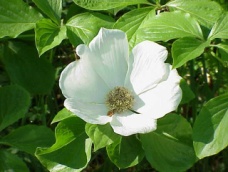 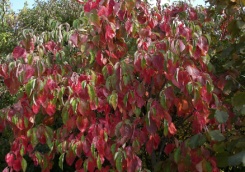 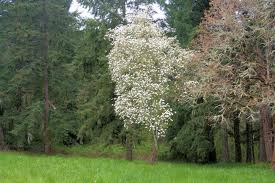 Grandes fleurs blanches, fruits rouge-orangé, feuillage rouge en automne.   Cornus nuttalii ‘Ascona’ (USA)	45.00 € à 85.00 €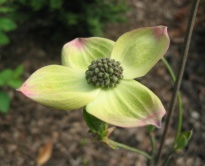 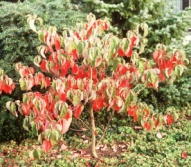 Floraison blanche, feuillage pourpre en automne. Cornus nuttalii ‘Gold Spot’ (USA)	45.00 € à 78.00 €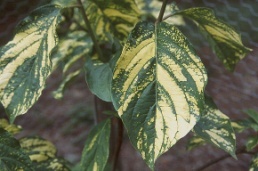 Feuilles panachées dorées, refleurit à l'automne. Cornus sanguinea ‘Midwinter fire’ ()	23.50 €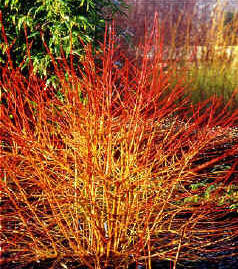 Pousses orange rouge, fleurs blanches en été. Cornus stolonifera ‘Flaviramea’ (USA)	23.50 €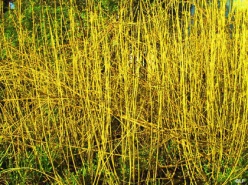 Arbuste à bois jaune très décoratif en hiver.